СОГЛАСОВАНО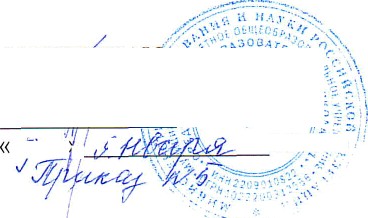 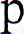 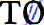 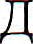 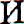 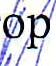 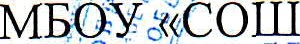 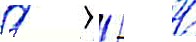 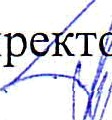 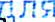 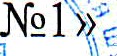 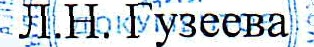 Председатель профсоюзной организации МБОУ «СОШ №1»О.В. Чистопашина 	)	2023 гПріінято на собраншз трудового коллектива МБОУ «СОШ N• I »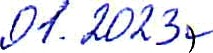 (протокол N'.	F от   	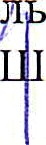 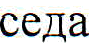 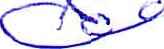 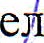 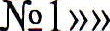 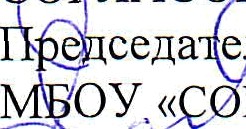 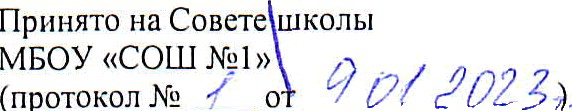 Положепиеo противодействии коррупцииОбщие положенияНастоящее Положение о противодействии коррупции в школе разработано на основе Федерального закона № 273-ФЗ от 25 декабря 2008 года «О противодействии коррупции» с изменениями на 7 октября 2022 года, Методических рекомендаций по разработке и принятию организационных мер по предупреждению коррупции от 08.11.2013г, разработанных Министерством труда и социальной защиты Российской Федерации, п. 33, ст.2 Федерального Закона № 273-ФЗ от 29.12.2009 года «Об образование в Российской Федерации» с изменениями на 5 декабря 2022 года.Данным Положением о противодействии коррупции (далее ' - Положение) устанавливаются основные принципы противодействия коррупции, правовые и организационные основы предупреждения коррупции и борьбы с ней, минимизации и (или) ликвидации последствий коррупционных правонарушений в организации, осуществляющей образовательную деятельность.Настоящее Положение определяет основные меры по профилактике коррупции, направления по повышению эффективности противодействия коррупции, регламентирует деятельностъ сотрудников в общеобразовательной организации по предупреждению фактов коррупции и борьбе с ней, недопущению коррупционных правонарушений в коллективе, устанавливает ответственность за коррупционные правонарушения.Для целей настоящего Положения используются след щие основные понятия:коррупция:злоупотребление служебные положением, дача взятки, получение взятки, злоупотребление полномочиями, коммерческий подкуп либо иное незаконное использование физическим лицом своего должностного положения вопреки законным интересам общества и государства в целях получения выгоды в виде денег, ценностей, иного имущества или услуг имущественного характера, иньт имущественных прав для себя или для третьих лиц либо незаконное предоставление такой выгоды указанному лицу другими физическими лицами;совершение деяний, указанных в подпункте «а» настоящего пункта, от имени или в интересах юридического лица.противодействие коррупции:деятельность членов рабочей группы по противодействию коррупции и физических лиц в пределах их полномочий:по предупреждению коррупции, в том числе по выявлению и последующему устранению причин коррупции (профилактика коррупции);по выявлению, предупреждению, пресечению, раскрытию и расследованию коррупционНЫХправонарушений (борьба с коррупцией);по минимизации и (или) ликвидации последствий коррупционных правонарушений.коррупционное правонарутение:как отдельное проявление коррупции, влекущее за собой дисциплинарную, административнуо, уголовную или иную ответственность.предупреждение коррупции:деятельность субъектов антикоррупционной политики, направленная на изучение, выявление, ограничение либо устранение явлений и условий, порождающих коррутіционные правонарушения, или способствующих их распространению.иОдсиновные	i	отиво  ействия коррупции:признание, обеспечение и защита основных прав и свобод человека и гражданина;законность;публичность и открытость деятельности органов управления и самоуправлениенеотвратимость ответственности за совершение коррупционньт правонарушений;комплексное	использование	организационных,   информационно-пропагандических мер	по предупреждению коррупции.Основные меры по профилактике коррупцииПроилактфаик коррупициосуществляется путем п имене и сле	ю их основных мер:Формирование в коллективе педагогических и непедагогических	работников организации, осуществляющей образовательную деятельность, нетерпимости к коррупционному поведению.Формирование у родителей (законных представителей) обучающихся нетерпимости к коррупционному поведению.Проведение мониторинга всех локальньт нормативных актов общеобразовательной организации на предмет соответствия действующему закомодательству о противодействии коррупции.Проведение мероприятий по разъяснению работникам школы, родителям (законным представителям), обучающимся законодательства в сфере противодействия коррупции.Определение должностных лиц, ответственных за профилактику коррупционньгх и иных правонарушений.Недопущение составления неофициальной отчетности и использования поддельных документов в организации, осуществляющей образовательную деятельность.Открытость финансовой деятельности, путем размещения информации о заключенных договорах и их цене на официальном сайте учреждения.Отчетность перед родителями о расходовании привлеченных в результате добровольных пожертвований денежньт средств.2.11 Сбор обращений о факте коррупционньт действий рабочей группой и пресечении этихОрганизационные основы противодействия коррупцииОбщее руководство мероприятиями, направленными на противодействие коррупции, осуществляет Рабочая группа по противодействию коррупции в организации, осуществляющей образовательную деятельность.Рабочая группа по противодействию коррупциисоздается в течение 10 дней со дня утверждения Положения, а впоследствии в августе - сентябре каждого учебного года; в состав рабочей группы по противодействию коррупции обязательно входят председатель профсоюзного комитета образовательной организации, представители педагогических и непедагогических	работников организации,осуществляющей образовательную деятельность.Состав Рабочей группы утверждается приказом директора образовательной организации.Члены Рабочей группы избирают председателя и секретаря. Члены Рабочей группы осуществляют свою деятельность на общественной основе, без оплаты.Председатель Рабочей rp	ы   о	отиво е стви	коррvпции:определяет место, время проведения и повестку дня заседания Рабочей группы;на основе предложений членов Рабочей группы формирует план работы Рабочей группы на текущий учебный год и повестку дня его очередного заседания;ПО ВОпросаМ, Относящимся к компетенции Рабочей группы, в установленном порядке запрашивает информацию от исполнительных органов государственной власти, правоохранительных, контролируlощих, налоговых и других органов;информирует	директора	организации,осуществляющей образовательную деятельность, о результатах работы Рабочей группы;представляет Рабочую группу в отношениях с работниками образовательной организации, обучающимися и их родителями (законными представителями) по вопросам, относящимся к ее компетенции;дает соответствующие поручения секретарю и членам Рабочей группы, осуществляет контроль за их выполнением;подписывает протокол заседания Рабочей группы.Сек ет ь Рабо еи группы:организует подготовку материалов к заседанию Рабочей группы, а также проектов его решений;информирует членов Рабочей группы и о месте, времени проведения и повестке дня очередного заседания Рабочей группы, обеспечивает необходимыми справочно-информационными материалами;ведет протокол заседания Рабочей группы.Члены Рабочей rp    ы о    отиво ействию коррупции:вносят председателю Рабочей группы предложения по формированию повестки дня заседаний Рабочей группы;вносят предложения по формированию плана работы;в пределах своей компетенции, принимают участие в работе Рабочей группы, а также осуществляют подготовку материалов по вопросам заседаний Рабочей группы;в случае невозможности лично присутствовать на заседаниях Рабочей группы, вправе излагать свое мнение по рассматриваемым вопросам в письменном виде на имя председателя Рабочей группы, которое учитывается при принятии решения;участвуют в реализации принятых Рабочей группой решений и полномочий.Заседания Рабочей группы по противодействию коррупции проводятся не реже двух раз вгод; обязательно оформляется протокол заседания. Заседания могут быть как-открытыми, так і. закрытыми. Внеочередное заседание проводится по предложению любого члена Рабочей группы по противодействию коррупции.Заседание Рабочей группы правомочно, если на нем присутствует не менее двух третей общего числа ее членов. В случае несогласия с принятьги решением, член Рабочей группы вправе в письменном виде изложить особое мнение, которое подлежит приобщению к протоколу. По решению Рабочей группы на заседания могут приглашаться любые работники образовательнойорганизации или представители общественности.Решения Рабочей группы по противодействию коррупции принимаются на заседании открытым голосованием простым большинством голосовприсутствующих членов и носят рекомендательный характер,  оформляются протоколом,который подписывает председатель Рабочей группы, а при необходимости, реализуются путем . принятия соответствующих приказов и распоряжений руководителя образовательной организации, если иное не предусмотрено действующим законодательством. Члены Рабочей группы обладаlот равными правами при принятии решений.Члены Рабочей группы добровольно принимают насебя обязательства о неразглашении сведений, затрагивающих честь и достоинство гран‹дан и другой конфиденциальной информации, которая рассматривается (рассматривалась) Рабочей группой. Информация, полученная Рабочей группой, мон‹ет быть использована только в порядке, предусмотренном законодательством об информации, информатизации и защите информации.Рабочая гpyппa по противодействию коррупции:ежегодно в сентябре определяет основные направления в области противодействия коррупции и разрабатывает план мероприятий по борьбе с коррупционными проявлениями;контролирует деятельность администрации в области противодействия коррупции;осуществляет противодействие коррупции в пределах своих полномочий:реализует меры, направленные на профилактику коррупции;вырабатывает механизмы защиты от проникновения коррупции в образовательной организации;осуществляет антикоррупционную пропаганду и воспитание всех участников образовательной деятельности;осуществляет анализ обращений работников организации, осуществляющей образовательную деятельность, обучающихся, и их родителей (законные представителей) о фактах коррупционньт проявлений должностными лицами;проводит проверки локальных нормативных актов образовательной организации на соответствиедействующему законодательству;проверяет выполнение работниками своих должностных обязанностей;разрабатывает на основании проведенных проверок рекомендации, направленные на улучшение антикоррупционной деятельности образовательной организации;организует работы по устранению негативных последствий коррупционньт проявлений;выявляет причины коррупции, разрабатывает и направляет директору школы рекомендации по устранению причин коррупции;взаимодействует с органами самоуправления, муниципальными и общественными комиссиями по вопросам противодействия коррупции, а также с гражданами и институтами гражданского общества;взаимодействует с правоохранительными органамипо реализации мер, направленных на предупреждение (профилактику) коррупции и на вьывление	субъектов	коррупционныхправонарушений;информирует о результатах работы директора организации, осуществляющей образовательную деятельность.В компетенцию Рабочей группы по противодействию коррупции не входит координация деятельности правоохранительных органов по борьбе с преступностью, участие в осуществлении прокурорского надзора, оперативно-розыскной и следственной работыправоохранительных органов.Заместитель ди екто	о	ебно вос	т тел нои аботе:разрабатывает проекты локальных нормативных актов по вопросам противодействия коррупции;осуществляет противодействие коррупции в пределах своих полномочий;принимает заявления работников образовательной организации, обучающихся, и их родителей, законных представителей о фактах коррупционных проявлений в деятельности работников организации, осуществляющей образовательную деятельность;направляет в Рабочую комиссию по противодействиіо коррупции свои предложения по улучшению антикоррупционной деятельности образовательной организации;осуществляет антикоррупционную пропаганду и воспитание всех участников образовательнойдеятельности.обеспечивает	соблюдение	работниками образовательной организации Правил внутреннего трудового распорядка;подготавливает документы и материалы для привлечения работников к дисциплинарной и материальной ответственности;подготавливает планы противодействия коррупции и отчётных документов о реализации антикоррупционной политики в образовательной организации;взаимодействует с правоохранительными органами;предоставляет в соответствии с действующим законодательством информацию о деятельности образовательной организации.Заместитель директора по воспитательной работе:осуществляет противодействие коррупции в пределах своих полномочий;принимает заявления обучающихся и их родителей (законных представителей) о фактах коррупционных проявлений в деятельности работииков образовательной организации;направляет в Рабочую группу по противодействию коррупции свои предложения по улучшению антикоррупционной деятельности образовательной организации;осуществляет антикоррупционнуlо пропаганду и воспитание обучающихся образовательной организации;обеспечивает	соблюдение	работниками образовательной организации Правил внутреннего трудового распорядка;подготавливает документы	и	материалы	для	привлечения	работников	образовательной организации к дисциплинарной и материальной ответственности;подготавливает планы противодействия коррупции и отчётных документов о реализации антикоррупционной политики в образовательной организации;взаимодействует с правоохранительными органами;предоставляет в соответствии с действующим законодательством информацию о деятельности образовательной организации.Основные направления по повышению эффективности противодействия коррупцииСоздание	механизма	взаимодействия	органов	управления	общеобразовательнойорганизацией с органами управления образования, органами самоуправления, муниципальнымии общественными комиссиями по вопросам противодействия коррупции, а также с гражданам. и институтами гражданского общества.Принятие административньт и иньт мер, направленных на привлечение работников иродителей (законных представителей) обучающихся к более активному участию в противодействии коррупции, на формирование в коллективе и у родителей (законных представителей) обучающихся негативного отношения к коррупционному поведению.Совершенствование системы и структурыУправления организации, осуществляющей образовательную деятельность.Создание механизмов общественного контроля деятельности органов управления общеобразовательной организацией.Обеспечение доступа работников образовательной организации и родителей (законных представителей) обучающихся, к информации о деятельности органов управления и самоуправления;Конкретизация   полномочий    педагогических,    непедагогических    и    руководящихработников образовательной организации, которые должны быть отражены в должностных инструкциях.Уведомление   в    письменной    форме    работниками    организации,    осуществляющейобразовательную деятельность, администрации и Рабочей группы по противодействию коррупции обо всех случаях обращения к ним каких-либо лиц в целях склонения их к совершению коррупционньт правонарушений.Создание условий для уведомления обучающимися и их родителями (законными представителями) администрации образовательной организации обо всех случаях вымогания у них взяток работниками образовательной организации.Ответственность за коррупционные правонарушенияГраждане Российской Федерации, иностранные граждане и лица без гражданства за совершение коррупционных правонарушений несут уголовную, административную, гражданско-правовую и дисциплинарную ответственность в соответствии с законодательством Российской Федерации.Физическое лицо, совершившее коррупционное правонарушение, по решению суда может быть	в соответствии с законодательством Российской Федерации права занимать определенные должности государственной и муниципальной службы.В случае, если от имени или в интересах юридического лица осуществляются организация, подготовка и совершение коррупционных правонарушений или правонарушений, создающих условия для совершения коррупционных правонарушений, к юридическому лицу могут быть применены меры ответственности в соответствии с законодательством Российской Федерации.Применение за коррупционное правонарушение мер ответственности к юридическому лицу не освобождает от ответственности за данное коррупционное правонарушение виновное физическое лицо, равно как и привлечение к уголовной или иной ответственности за коррупционное правонарушение физического лица не освобождает от ответственности за данное коррупционное правонарушение юридическое лицо.Заключительные положенияНастоящее Положение о противодействиикоррупции является локальным нормативным актом, принимается на Педагогическом советс и	утверждается	(либо	вводится	в	действие)	приказом	директора	организацииосуществляющей образовательную деятельность.Все изменения и дополнения, вносимые в настоящее Положение, оформляются в письменной форме в соответствии действующим законодательством Российской Федерации.Положение о противодействии коррупции общеобразовательной организации принимается на неопределенный срок. Изменения и дополнения к Положению принимаются в порядке, предусмотренном п.6.1 настоящего Положения.После принятия’ Положепия (или изменений и дополнений отдельных пунктов и разделов) в новой редакции предьlдущая редакция автоматически утрачивает силу.